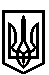 ТРОСТЯНЕЦЬКА СІЛЬСЬКА РАДАСТРИЙСЬКОГО РАЙОНУ ЛЬВІВСЬКОЇ ОБЛАСТІХІІІ сесія VІІІ скликанняР І Ш Е Н Н Я                    2021 року                                с. Тростянець			                      ПРОЄКТПро затвердження проєкту землеустрою щодо відведення земельної ділянки  та надання дозволу на проведення  експертної грошової  оцінки земельної ділянки для будівництва та обслуговування будівель торгівлі в с. Стільсько для продажу її у власність Фацієвич А.М.             Розглянувши заяву Фацієвич А.М. про затвердження проєкту землеустрою щодо відведення земельної ділянки та  надання дозволу на проведення експертної грошової оцінки  земельної ділянки для будівництва та обслуговування будівель торгівлі в с. Стільсько, враховуючи висновок постійної комісії сільської ради з питань земельних відносин, будівництва, архітектури, просторового планування, природних ресурсів та екології, відповідно до статей 12, 122, 128  Земельного Кодексу України,  пункту 34 частини першої статті 26 Закону України «Про місцеве самоврядування в Україні»,  сільська радав и р і ш и л а:            1.Затвердити проєкт землеустрою щодо відведення земельної ділянки                                          ІКН (4623087600:01:005:0106) площею 0.030 га для будівництва та обслуговування будівель торгівлі (КВЦПЗ-03.07) в с. Стільсько, вул. Шевченка, 240.            2. Дати дозвіл на проведення експертної грошової оцінки земельної ділянки                          (ІКН 4623087600:01:005:0106) площею 0,030 га для будівництва та обслуговування будівель торгівлі (КВЦПЗ-03.07) в с. Стільсько, вул. Шевченка, 240 для продажу її у власність Фацієвич Анні Михайлівні.           3. Контроль за виконанням рішення покласти на постійну комісію з питань земельних відносин, будівництва, архітектури, просторового планування, природних ресурсів та екології  (голова комісії І. Соснило).Сільський голова                                                          		                Михайло ЦИХУЛЯК